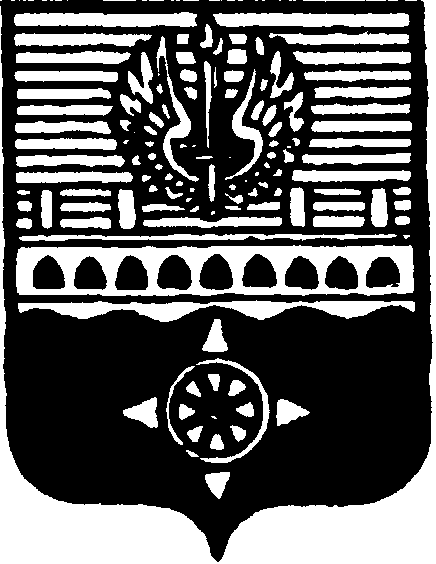 СОВЕТ ДЕПУТАТОВМУНИЦИПАЛЬНОГО ОБРАЗОВАНИЯ ГОРОД ВОЛХОВ ВОЛХОВСКОГО МУНИЦИПАЛЬНОГО РАЙОНАЛЕНИНГРАДСКОЙ ОБЛАСТИРЕШЕНИЕот  06  ноября  2018  года                                                                                 №  41О предоставлении льгот по уплате  земельного налога на 2019 годРуководствуясь статьей 64 Бюджетного кодекса Российской Федерации, статьями 3, 5, 56 и 387 Налогового кодекса Российской Федерации, Уставом муниципального образования город Волхов Волховского муниципального района Ленинградской области, а также в целях развития образования, культуры, физической культуры и спорта, оказания финансовой поддержки налогоплательщикам земельного налога, Совет депутатов муниципального образования город Волхов Волховского муниципального района Ленинградской областирешил:1. Освободить на 2019 год от уплаты земельного налога, установленного на территории муниципального образования город Волхов на основании решения Совета депутатов муниципального образования город Волхов Волховского муниципального района от 23 ноября 2015 года № 67 (с изменениями, внесенными решением Совета депутатов МО город Волхов от 26 января 2016 года № 2, от 29 ноября 2016 года № 45), следующие категории налогоплательщиков, земельные участки которых находятся в пределах границ муниципального образования город Волхов Волховского муниципального района Ленинградской области:1.1. Учреждения образования, культуры, физической культуры и спорта, транспортно-хозяйственной и эксплуатационной службы, учреждения по содержанию дорожного хозяйства и объектов благоустройства, финансовое обеспечение которых осуществляется из бюджетов муниципального образования город Волхов и Волховского муниципального района в виде уменьшения суммы налога в размере 100 процентов – в отношении земельных участков, используемых ими для непосредственного выполнения возложенных на них функций. 1.2. Ветеранов и инвалидов Великой Отечественной войны – в виде уменьшения суммы налога в размере 100 процентов в отношении одного земельного участка в размере не более 2400 квадратных метров и не используемого ими в предпринимательской деятельности.2. Лица, имеющие право на льготу, указанную в подпункте 1.2 настоящего решения, самостоятельно представляют необходимые документы  в налоговые органы.  3. Настоящее решение вступает в силу с 01 января  2019 года, но не ранее чем по истечении месяца со дня его официального опубликования в газете «Волховские огни». 4. Контроль за исполнением решения возложить на постоянную депутатскую комиссию по бюджету, налогам и экономическим вопросам.Глава муниципального образованиягород ВолховВолховского муниципального районаЛенинградской области                                                                        Напсиков В.В.